Сбор сведений по просроченной кредиторской задолженности (ПКЗ)  Учреждения заносят сведения через АС «УРМ». ГРБС  принимает данные от подведомственных учреждений в АС «Бюджет», заносить же собственные данные может как в АС «УРМ», так и в АС «Бюджет», по своему усмотрению. I. Работа в АС «УРМ»В АС «УРМ»  записи вводятся на рабочем месте (РМ) «Санкционирование»/интерфейс «Сведения по кредиторской задолженности» (аналогичный интерфейсу «Смета по ПД, сведения по субсидиям».В заголовке заполняются:Вид плана 3.00-Кредиторка;Вариант росписи 9;Дата ввода должна соответствовать отчетной дате, например, 01.12.2016, чтобы ГРБС могли определить за какой период данная запись по просроченной кредиторской задолженности;Номер, например, 803/ноябрь; Выбрать код НПА по справочнику на дату сведений по ПКЗ (например, 90.11.000 Просроченная кредиторская задолженность на 01.12.2016);ЛС владельца документа - лицевой счет учреждения с 0 на конце. Детализация:Необходимо ввести обязательные поля, их перечень cм. в Примечании.Для проверки занесенных данных можно использовать отчеты в АС «УРМ» (получать можно без даты принятия, задавая дату ввода) «Приложение1 Просроченная кредиторская задолженность учреждения» и «Приложение2 Превышение просроченной кредиторской задолженности учреждения».Запись отправляется в АС «Бюджет».ГРБС в АС «Бюджет» обрабатывает эти записи:     - меняет вариант росписи «9-Документы из УРМ» на «90-Кредиторская задолженность»;    - ставит дату принятия. После чего записи в АС «УРМ» будут видны уже с вариантом росписи - 90.II. Работа в АС «Бюджет»На РМ «Кредиторская задолженность»/интерфейс «Кредиторская задолженность» отражаются записи с вариантом росписи «9-Документы из УРМ» и «90-Кредиторская задолженность».Запись, полученную из АС «УРМ»,  ГРБС находит по виду плана «3.00-кредиторка» (на параметрах запроса можно указать «Вид плана- 3.00», чтобы видеть только записи по ПКЗ). Вариант росписи «9» меняет на «90».Нумерацию записей ГРБС определяет сам, например, 803/ноябрь.Записи проверяют и принимают.   Дата принятия – 6 число месяца, следующего за отчетным месяцем. Если 6 число месяца выпадает на выходной либо праздничный день, дата принятия ставится первым рабочим днем.    Для проверки данных по ГРБС и сдачи в департамент финансов можно получить отчеты «Приложение3 Свод Просроченная кредиторская задолженность» и «Приложение5 Свод Превышение просроченной кредиторской задолженности». Они являются сводами ГРБС по учреждениям соответственно по Приложениям 1 и Приложениям 2. На параметрах запроса задать обобщенный лицевой счет ГРБС, например, 803.00.000.0 и даты с .. по..  за период получения отчета,  например,  с 01.12.2016 по 07.12.2016.Можно получить список учреждений по ГРБС, которые прислали сведения по ПКЗ за данный период - отчет «Справочно. Учреждения, приславшие сведения по просроченной кредиторской задолженности».III.В случае если ГРБС не получает сведения по ПКЗ от учреждения, то ГРБС сам может занести эти данные в АС «Бюджет» на РМ «Кредиторская задолженность», интерфейс «Кредиторская задолженность», используя шаблон по учреждению.  Записи вносятся аналогично разделу I, сразу с вариантом росписи – 90.Примечание. Важно! В записи по просроченной кредиторской задолженности должны присутствовать все  СубКОСГУ 090.01.00-091.10.00 независимо от того нулевые или ненулевые суммы.Приложение 1 и 2. По лицевому счету учреждения создан шаблон со всеми СубКОСГУ (090.01.00-091.10.00) с нулевыми суммами и датой ввода 00.01.2016 (в АС «УРМ» этот шаблон уже виден):- лицевой счет учреждения с 0 на конце,- КВСР обязательно для всех типов учреждений (казенные, бюджетные, автономные),- СубКОСГУ (все от 090.01.00 до 091.10.00),- все остальные поля нулевые. Каждый месяц его копировать по кнопке «Копировать выделенный документ»  (два синеньких листочка) и в нем уже заносить данные с ненулевыми суммами. На следующий месяц можно использовать в качестве шаблона запись предыдущего месяца.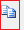 Не забывайте менять дату ввода и номер, выбирать код документа НПА из справочника.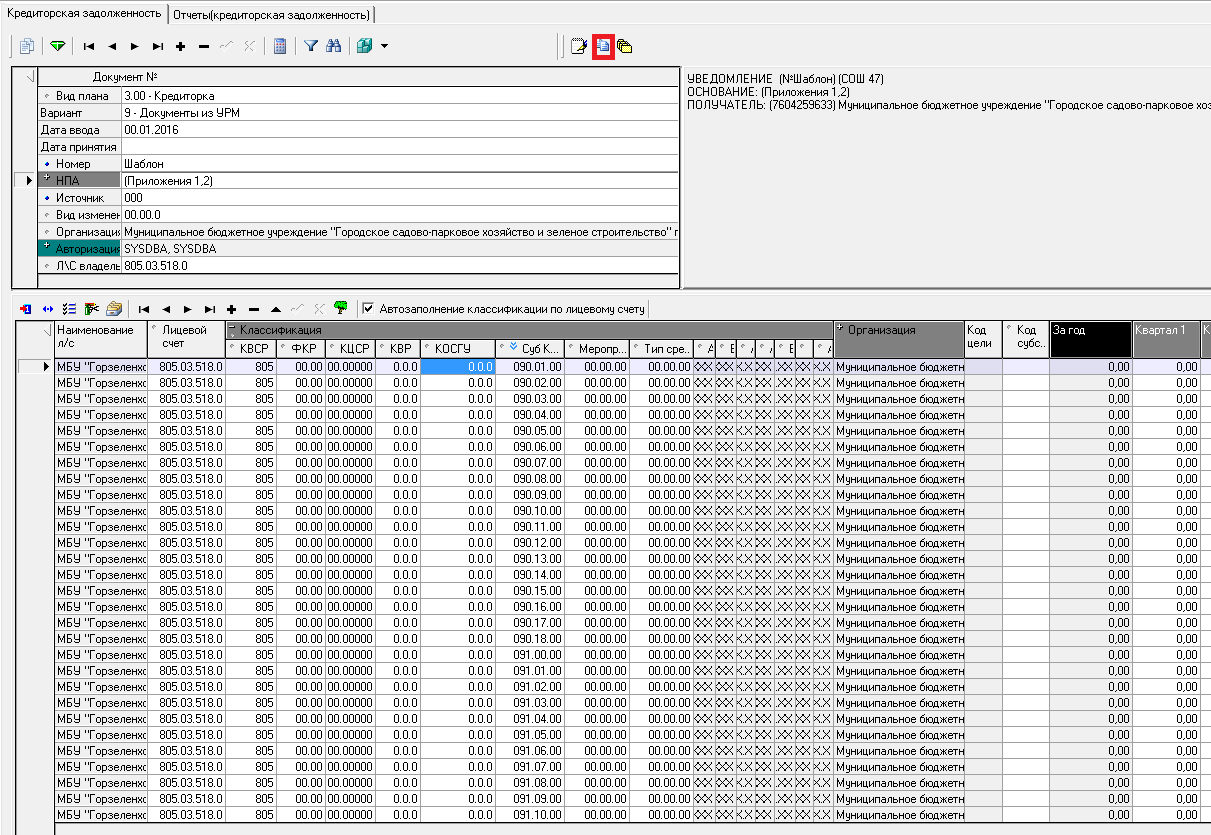 Приложение4. Для ГРБС, имеющих подведомственные учреждения, созданы шаблоны с СубКОСГУ (092.01.00-092.08.00) с нулевыми суммами и датой ввода 00.01.2016 (шаблон по ГРБС виден и заполняется в АС «Бюджет»):- лицевой счет обобщенный для бюджетных (БУ) или автономных (АУ) учреждений, например, 803.03.000.0 для данных по БУ или 803.04.000.0 для данных по АУ;- КВСР обязательно,- СубКОСГУ (все от 092.01.00 до 092.08.00),- все остальные поля нулевые.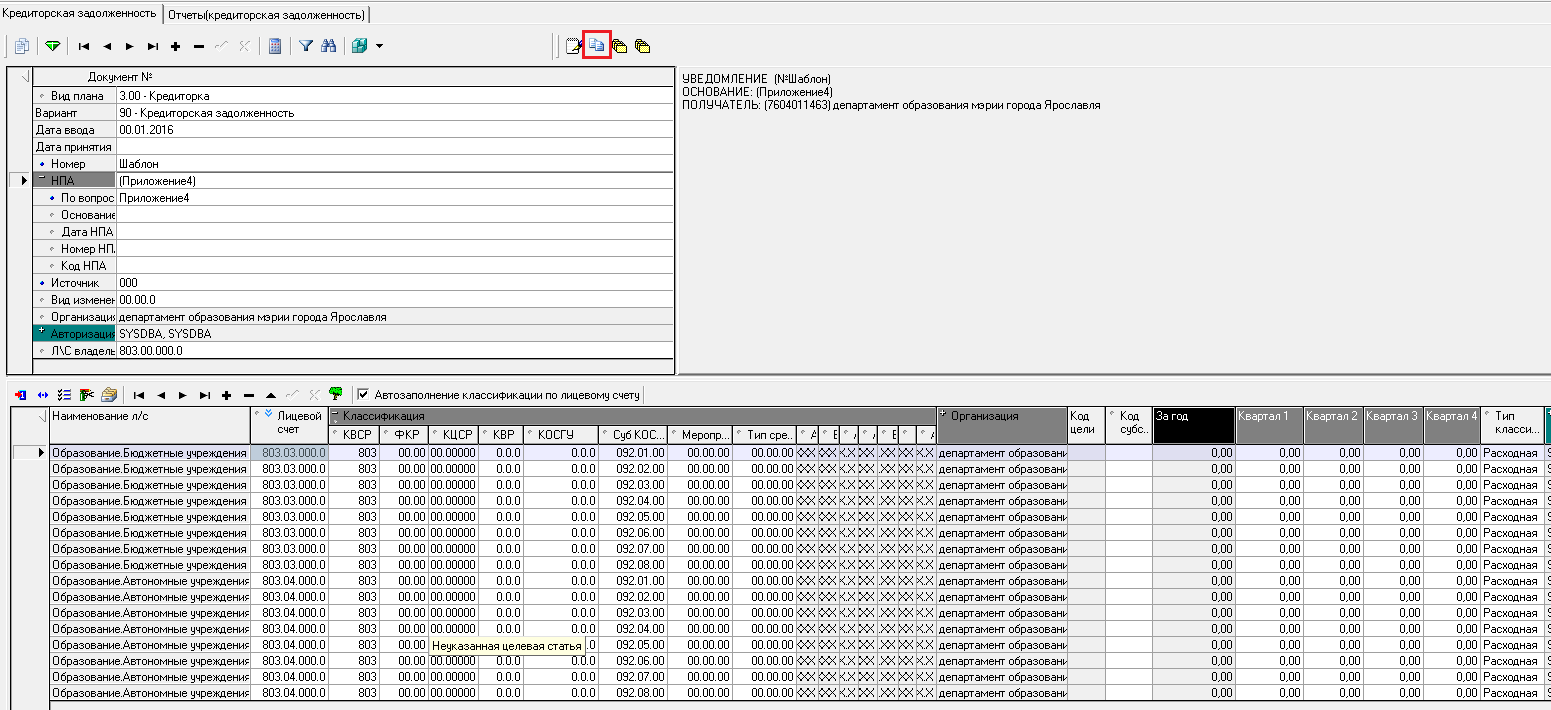 Каждый месяц его копировать по кнопке «Копировать выделенный документ»  (два синеньких листочка) и в нем уже заносить данные с ненулевыми суммами. На следующий месяц можно использовать в качестве шаблона запись предыдущего месяца.Не забывайте менять дату ввода и номер, выбирать код документа НПА из справочника.Обязательные поля для заполнения с ненулевыми суммами.Приложение1 (СубКОСГУ 090.01.00-090.18.00):- лицевой счет учреждения с 0 на конце,  кроме отдельных лицевых счетов (с 6 на конце), по которым указывается код субсидии;- КВСР обязательно для всех типов учреждений (казенные, бюджетные, автономные),- все остальные коды по расходной классификации, кроме СубКОСГУ,- СубКОСГУ (все от 090.01.00 до 090.18.00),- тип средств,- сумма в графе «Квартал 1».- Приложение2 (СубКОСГУ 091.01.00-091.10.00 заполняют только бюджетные и автономные): - лицевой счет учреждения с 0 на конце,- КВСР обязательно для всех типов учреждений (бюджетные, автономные),- СубКОСГУ (все от 091.01.00 до 091.10.00),- сумма в графе «Квартал 1».Приложение 4( СубКОСГУ 092.01.00 - 092.08.00 заполняют только ГРБС, у которых есть подведомственные):- лицевой счет обобщенный для бюджетных (БУ) или автономных (АУ) учреждений, например, 803.03.000.0 для данных по БУ или 803.04.000.0 для данных по АУ;- КВСР обязательно,- СубКОСГУ (все от 092.01.00 до 092.08.00),- количество в графе «Квартал 1».Суммы по просроченной кредиторской задолженности в АС «УРМ»  всегда заносятся в графу  «1 квартал».